Curiculum Vitae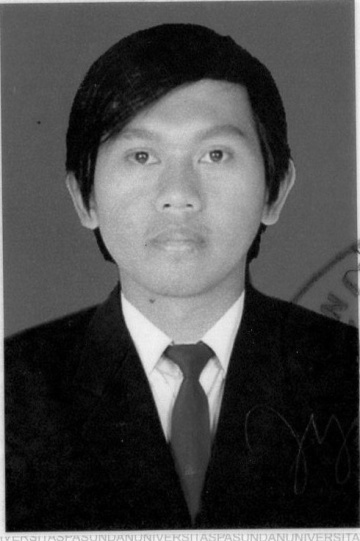 Nama	: Fajar Syis HidayatAlamat	: Jl. Sauyunan VI No. 12A Cibaduyut Lama Bandung	Telp		: 0225408552Hp 		: 08997822774Email 	: fajarsyishidayat@ymail.comData Diri :Lahir : 11 Mei 1989Agama : IslamTinggi/BeratBadan : 167 cm/55 kgStatus : MenikahObjective :Menguasai Microsoft word, Microsoft excel, Microsoft access dan MYOBBahasa inggris pasifBisa menjurnal, membuat buku besar, laporan laba rugi, membuat neraca, laporan arus kas dan laporan ekuitasJujur, bekerja keras, dan dapat bekerjasama dengan timPendidikan Formal :2008 – 2012 Universitas Pasundan Jurusan Akuntansi, IPK 3.302005 – 2008 SMA Negeri 1 Banjaran (Bidang studi IPS)2002 – 2005 SMP Handayani 2 Pameungpeuk1996 – 2002 SDN Palasari II PameungpeukPengalaman Kerja :26 Desember 2011 – 1 Juli 2014 sebagai asisten auditor di Kantor Akuntan Publik Sabar CPA & Rekan pekerjaan yang di lakukan sebagai berikut :2011 dan 2012 melakukan stock taking di PT Jaindo2012 menyusun laporan keuangan di PT Bumi Adiguna Persada2012 melakukan stock taking di PT Metro Garmin dan PT GTV2012 dan 2013 melakukan stock taking di PT Daese2012 dan 2013 melakukan stock taking di Griya Sehat2013 melakukan stock taking di PT Cresco2013 dan 2014 melakukan stock taking di PT Feng Tay2014 melakukan audit di PT Ascotindo2014 melakukan audit di PT Masterindo Garmin8 Agustus – Sekarang sebagai staff administrasi di PT Nusantara Agung Raya Consultant ( PT Narcon)Hobi dan Minat :Membaca, futsal dan komputerReferensi :Sabar, Pimpinan Kantor Akuntan Publik Sabar & Rekan 08132070846Iwan Nursalam, Kepala Administrasi PT Narcon 0817433929